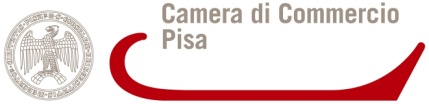 DOMANDA DI PARTECIPAZIONE AGLI INCONTRI FORMATIVI“CONOSCI LE TERRE DI PISA”da inviare entro il 31 gennaio 2019ESLUSIVAMENTE VIA PEC ALL’INDIRIZZO: cameracommercio@pi.legalmail.camcom.itIl/La sottoscritto/a_____________________________________________________________________________________________________titolare/legale rappresentante dell’Impresa/Consorzio/Associazione _____________________________________________________________C.F./P.IVA _____________________________con  sede legale in Via/Piazza________________________________________________ Cap. ___________Comune ______________________________________________________________  tel. ___________________________ e-mail _____________________________________________________________________________________CHIEDE(barrare)□ di partecipare agli incontri formativi “Conosci le Terre di Pisa” □ che agli incontri partecipi  il Sig. /Sig.ra ____________________________   e-mail _____________________________      DICHIARA□ di aver preso visione della Circolare di partecipazione per la manifestazione in oggetto□ di essere Member o Partner “Terre di Pisa”   ALLEGA□   adesione al Disciplinare “Terre di Pisa”, qualora non già Member o Partner  Lì _______________________				Firma del legale rappresentante…………………………………………………………..(firma digitale o firma autografa)In caso di firma autografa è necessario allegare copia del documento di identitàInformativa sulla privacyIo sottoscritto/a ………………………………………………………………………. dichiaro di aver preso visione dell’informativa ex art. 13 del Regolamento UE 2016/679, inserita quale appendice alla Circolare …………………………. e pubblicata sul sito istituzionale della Camera di Commercio di Pisa e a tal proposito rilascio appositamente e liberamente il mio consenso al trattamento dei dati personali. Esprimo/Non Esprimo il consenso al trattamento dei miei dati personali in ordine al procedimento di indagini di customer satisfaction promosse dalla Camera di Commercio e connesse all’evento per cui intendo partecipare.Firma del legale rappresentante…………………………………………………………..(firma digitale o firma autografa)In caso di firma autografa è necessario allegare copia del documento di identitàSottoscritto con firma digitale ai sensi del D. Lgs. n. 82 del 07/03/2005 e s.m.i.